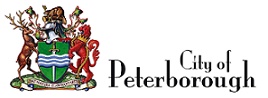 City Council MinutesCity of PeterboroughCouncil Chambers, City HallCall to OrderThe City Council meeting was called to order at 5:30 p.m. in the Council Chambers, City Hall.Opening of MeetingThirty Seconds of ReflectionNational AnthemCeremonial PresentationOntario Age-friendly Recognition AwardAn Ontario Age-friendly Community Recognition Award for Community Action Plan, was presented to Council.Approval of Minutes:Moved by Councillor Pappas
Seconded by Councillor ClarkeThat the Council minutes of March 19, 2018 be approved.Carried
Disclosure of Pecuniary InterestCouncillor Vassiliadis made a declaration to Item 12 of General Committee Report No. 8 (Report CSAD18-002 – Award of RFP P-29-17 for Foodservice Operator for Food and Beverage Operations at Various Corporate Facilities), as he owns a catering business.Delegations - Items on the AgendaRegistered Delegations (7 minutes)Gary Larson, Lakefield, made a delegation to Item 10 of General Committee Report No. 8 (Report CSAD18-003 - Major Sport and Event Centre Feasibility Study Phase One Executive Summary Report and Presentation).Marie Bongard, 461 Albert Street, made a delegation to Item 9 of General Committee Report No. 8 (Report CPFS18-004 – Community Branding Project Update).Bruce MacPherson, 36 Champlain Crescent, made a delegation to Item 7 of General Committee Report No. 8 (Report PLPD18-012 – Zoning By-law Amendment – 1341 Water Street).Unregistered DelegationsThere were no unregistered delegation.
Reports from Standing CommitteesGeneral Committee Report No. 8General Committee meeting of March 26, 2018Moved by Councillor BeamerThat Report Number 8 of the General Committee meeting of March 26, 2018 be approved.Item 12 was separated due to the previously declared interest of Councillor Vassiliadis.Item 12 – Report CSAD18-002 – Award of RFP P-29-17 for Foodservice Operator for Food and Beverage Operations at Various Corporate FacilitiesCouncillor Vassiliadis did not discuss or vote on Item 12.Upon item 12, the motion carried.Upon the original motion by Councillor Beamer, less item 12, the motion carried.Approval of By-laws:Moved by Councillor Pappas
Seconded by Councillor BaldwinThat the following by-laws be read a first, second and third time:18-024	Being a By-law to appoint and remove Parking Enforcement Officers at 341 George Street North 18-025	Being a By-law to amend the Zoning By-law for the lands known as 1341 Water Street18-026	Being a By-law to amend the Zoning By-law for a portion of the lands known as 300 Hunter Street EastCarriedConfirmation By-law:Moved by Councillor Therrien
Seconded by Councillor Parnell18-027	Being a By-law to confirm the proceedings of Council at its meeting held on March 19, 2018and the said by-law, having been read a third time and passed, the Mayor and Clerk be authorized to sign and seal the same.Carried
AdjournmentMoved by Councillor Therrien
Seconded by Councillor ParnellThat this meeting of City Council adjourn at 6:48 p.m.CarriedJohn KennedyCity Clerk
Daryl BennettMayorGeneral Committee Report No. 8Meeting of March 26, 2018To the Council of The City of Peterborough for consideration at its meeting held April 9, 2018
The General Committee as a result of its meeting held on March 26, 2018 recommends as follows:Peterborough and the Kawarthas Economic Development Board Appointment – 2018
Report CAO18-002That Council approve the recommendation outlined in Report CAO18-002 dated March 26, 2018 of the Chief Administrative Officer, as follows:That Tracey Randall be reappointed to the Peterborough and the Kawarthas Economic Development Board for a three-year term to expire April 30, 2021.

Bill 68, Modernizing Ontario's Municipal Legislation Act
Report CPCLK18-005That Council approve the recommendation outlined in Report CPCLK18-005, dated March 26, 2018, of the City Clerk, as follows:That the report of the City Clerk regarding Bill 68, Modernizing Ontario’s Municipal Legislation Act, be received for information.

Updates to Schedule of Meetings 
Report CPCLK18-010That Council approve the recommendation outlined in Report CPCLK18-010, dated March 26, 2018, of the City Clerk, as follows:That the amendments to the schedule of meetings of Council, attached as Appendix A to Report CPCLK18-010, be approved.  Whitlaw Mariners Seniors Club and the Seniors Active Living Centres Act
Report CSRS18-006That Council approve the recommendation outlined in Report CSRS18-006 dated March 26, 2018, of the Director of Community Services, as follows:That the Whitlaw Mariners application to the Ministry of Senior Affairs, for funding through the Active Living Centres Act 2017, S.O. 2017 be supported by the City, through a commitment to provide ongoing municipal funding to the Whitlaw Mariners Seniors Club, in an amount equal to 20% of their net annual operating costs, beginning in 2019. Updated Asset Management Policy and Asset Management Procedure  Report USEC18-004That Council approve the recommendations outlined in Report USEC18-004 dated March 26, 2018, of the Director of Utility Services, as follows:a) 	That the existing Asset Management Policy dated October 6, 2016 be repealed and replaced with the updated Asset Management Policy, as set out in Appendix A to Report USEC18-004; andb) 	That the Asset Management Procedure as set out in Appendix A to Report USEC18-004 be approved.Increase in Scope of Work and Amendment of Agreement for Tender T-01-17 - George Street ImprovementsReport USEC18-010That Council approve the recommendation outlined in Report USEC18-010 dated March 26, 2018, of the Director of Utility Services, as follows:That an amendment to the agreement for T-01-17 for the George Street Improvements, awarded to Coco Paving Inc., 2317 Television Road, Peterborough, ON, K9J 7H5 be approved and the contract amount increased by $205,000 from $1,982,201.17 to $2,187,201.17 plus HST of $284,336.15 for a total cost of $2,471,537.32.Public Meeting under the Planning ActZoning By-law Amendment - 1341 Water StreetReport PLPD18-012That Council approve the recommendations outlined in Report PLPD18-012 dated March 26, 2018, of the Director, Planning and Development Services, as follows:a) 	Amend Section 3.9, Exceptions, of Zoning By-law 1997-123, to add site specific regulations, including parking provisions, in accordance with Exhibit ‘C’ attached to Report PLPD18-012; andb) 	That the zoning of the lands known as 1341 Water Street be amended from A1 – Rural District in the Township of Smith Zoning By-law 1971-17 to R.5 – 324 ‘F’ – Residential District in the City of Peterborough Zoning By-law #97-123 in accordance with Exhibit ‘D’ attached to Report PLPD18-012.c) 	That a public meeting be held with the developer and the public at time of the development of the site plan.Public Meeting under the Planning Act
Zoning By-law Amendment for Part of 300 Hunter Street EastReport PLPD18-013That Council approve the recommendation outlined in Report PLPD18-013 dated March 26, 2018, of the Director, Planning and Development Services, as follows:That the subject property be rezoned from OS.2 – Open Space District and PS.1 – Public Service District to OS.2, PS.1, PS.2 – Public Service District in accordance with Exhibit ‘C’ attached to Report PLPD18-013.Community Branding Project UpdateReport CPFS18-004That Council approve the recommendation outlined in Report CPFS18-004 dated March 26, 2018, of the Director of Corporate Services as follows:That the update presented by Paul Hickey, President of BrandHealth, about The Brand Idea and the Creative Assets in development for the Community Brand, be endorsed.Major Sport and Event Centre Feasibility Study Phase One Executive Summary Report and PresentationReport CSAD18-003That Council approve the recommendations outlined in Report CSAD18-003, dated March 26, 2018, of the Director of Community Services, as follows:a) 	That the Major Sport and Event Centre Feasibility Study Phase One Executive Summary Report and presentation by the consultant, Sierra Planning and Management, be received for information; andb) 	That the consultant, Sierra Planning and Management be approved, to proceed to Phase Two Business Case of the Major Sport and Event Centre Feasibility Study project.2017 Year-In-Review Presentation and Corporate Work Plan Update
Report CAO18-001That Council approve the recommendation outlined in Report CAO18-001, dated March 26, 2018, of the Chief Administrative Officer as follows:

That Report CAO18-001 and the presentation by Chief Administrative Officer, Allan Seabrooke, regarding the 2017 year-in-review and corporate work plan update be received for information.Award of RFP P-29-17 for Foodservice Operator for Food and Beverage Operations at Various Corporate Facilities
Report CSAD18-002That Council approve the recommendations outlined in Report CSAD18-002 dated March 26, 2018, of the Director of Community Services, as follows:a) 	That RFP document P-29-17 for the Foodservice Operator for Food and Beverage Operations at Various Corporate Facilities be awarded in part for the food and beverage and snack vending operations of the Evinrude Centre and Kinsmen Civic Centre to CGC Concessions Group Canada, 150-900 Division St., Cobourg, Ontario, K9A 5V2 for a five (5) year period beginning August 1, 2018 with an option to extend, by mutual agreement of the parties, for an additional period which shall not exceed five (5) years; andb) 	That the Agreement between the City of Peterborough and Brown’s Fine Food Services Inc. for the food and beverage operations of the Peterborough Memorial Centre be extended for a period of one (1) year ending May 31, 2019; andc) 	That Administrative Staff Committee be authorized to approve the future award of the food and beverage operations of the Peterborough Sport and Wellness Centre Café, Bowers Park Concession, Peterborough Public Library Café and the future Peterborough Arena and Aquatics Complex.Submitted by,Councillor BeamerChairMarch 26, 2018April 9, 2018Present:Mayor BennettPresent:Councillor BaldwinCouncillor BeamerPresent:Councillor ClarkePresent:Councillor HaackePresent:Councillor McWilliamsPresent:Councillor ParnellPresent:Councillor PappasPresent:Councillor RielPresent:Councillor TherrienPresent:Councillor VassiliadisPresent:Staff:Sandra Clancy, Director of Corporate ServicesStaff:Ken Doherty, Director of Corporate ServicesStaff:Jeffrey Humble, Director, Planning and Development ServicesStaff:Wayne Jackson, Director of Utility ServicesStaff:John Kennedy, City ClerkStaff:Patricia Lester, City Solicitor and Director of Legal Services